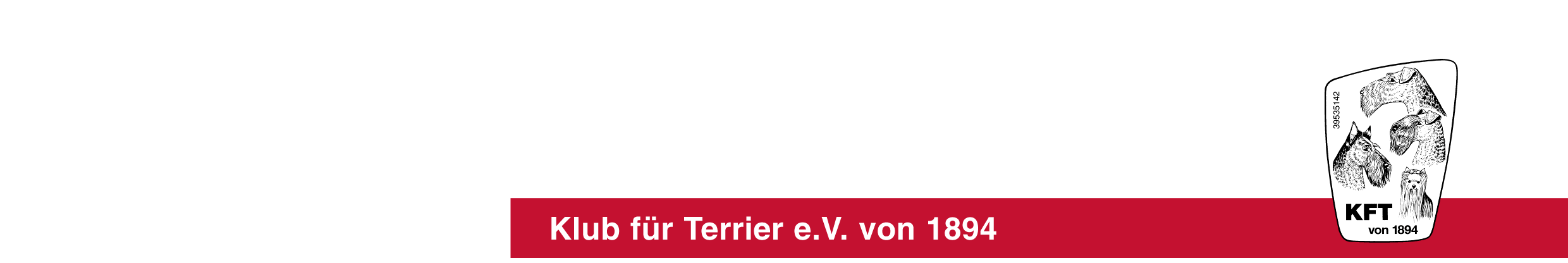 Qualifikationsergebnisse in der Prüfungsstufe FH2 / IPO FH: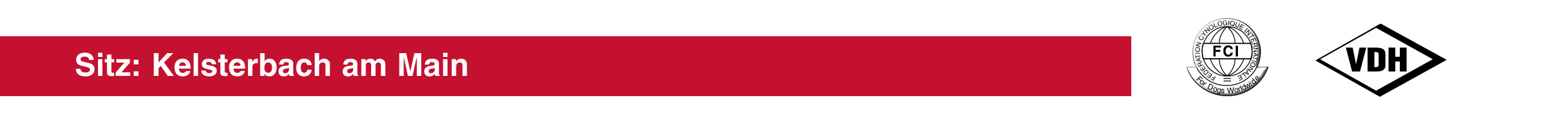 Anmeldung zur Klub-Fährtenhund Siegerprüfung 2017Anmeldung zur Klub-Fährtenhund Siegerprüfung 2017Anmeldung zur Klub-Fährtenhund Siegerprüfung 2017Anmeldung zur Klub-Fährtenhund Siegerprüfung 2017Anmeldung zur Klub-Fährtenhund Siegerprüfung 2017Anmeldung zur Klub-Fährtenhund Siegerprüfung 2017Anmeldung zur Klub-Fährtenhund Siegerprüfung 2017Anmeldung zur Klub-Fährtenhund Siegerprüfung 2017Anmeldung zur Klub-Fährtenhund Siegerprüfung 2017Anmeldung zur Klub-Fährtenhund Siegerprüfung 2017Anmeldung zur Klub-Fährtenhund Siegerprüfung 2017Anmeldung zur Klub-Fährtenhund Siegerprüfung 2017Veranstalter:Veranstalter:Klub für Terrier e. V.Klub für Terrier e. V.Klub für Terrier e. V.Klub für Terrier e. V.Klub für Terrier e. V.Klub für Terrier e. V.Meldeschluss:Meldeschluss:Meldeschluss:02.10.2017Meldungen an:Meldungen an:Uwe Krachudel, Gembitzer Str. 37, 13053 BerlinUwe Krachudel, Gembitzer Str. 37, 13053 BerlinUwe Krachudel, Gembitzer Str. 37, 13053 BerlinUwe Krachudel, Gembitzer Str. 37, 13053 BerlinUwe Krachudel, Gembitzer Str. 37, 13053 BerlinUwe Krachudel, Gembitzer Str. 37, 13053 BerlinUwe Krachudel, Gembitzer Str. 37, 13053 BerlinUwe Krachudel, Gembitzer Str. 37, 13053 BerlinUwe Krachudel, Gembitzer Str. 37, 13053 BerlinUwe Krachudel, Gembitzer Str. 37, 13053 BerlinMail:Mail:Mail:Krachudel13053@aol.com Krachudel13053@aol.com Krachudel13053@aol.com Krachudel13053@aol.com Krachudel13053@aol.com Krachudel13053@aol.com Krachudel13053@aol.com Ich melde mich zusätzlich zum Bundesausscheid IPOFH an:Ich melde mich zusätzlich zum Bundesausscheid IPOFH an:Ich melde mich zusätzlich zum Bundesausscheid IPOFH an:Ich melde mich zusätzlich zum Bundesausscheid IPOFH an:Ich melde mich zusätzlich zum Bundesausscheid IPOFH an:Ich melde mich zusätzlich zum Bundesausscheid IPOFH an:Ich melde mich zusätzlich zum Bundesausscheid IPOFH an:Ich melde mich zusätzlich zum Bundesausscheid IPOFH an:Ich melde mich zusätzlich zum Bundesausscheid IPOFH an:JA      NEIN JA      NEIN JA      NEIN Name des Hundes:Name des Hundes:Name des Hundes:Chip-Nr.ZB-Nr./ Reg.Nr.ZB-Nr./ Reg.Nr.Wurftag:Rüde   Hündin Rüde   Hündin Rasse:Vater:ZB-Nr./ Reg.Nr.ZB-Nr./ Reg.Nr.Mutter:ZB-Nr./ Reg.Nr.ZB-Nr./ Reg.Nr.Züchter:Hundeführer/Hundehalter:EDV- Nr.Hundeführer/Hundehalter:NameNameNameNameNameNameNameNameNameNameNameHundeführer/Hundehalter:Hundeführer/Hundehalter:AnschriftAnschriftAnschriftAnschriftAnschriftHundeführer/Hundehalter:Hundeführer/Hundehalter:Telefon-Nr.Telefon-Nr.Telefon-Nr.Telefon-Nr.Telefon-Nr.E-MailE-MailE-MailE-MailE-MailE-MailEigentümer:EDV-Nr.NameNameNameNameNameNameNameNameNameNameNameAnschriftAnschriftAnschriftAnschriftAnschriftAnschriftAnschriftAnschriftAnschriftAnschriftAnschriftVeranstalterDatumAbteilung AAbteilung AAbteilung AAbteilung AGesamtStufeLeistungsrichterVerbandErklärung des Hundehalters:Mit dieser Anmeldung erkenne ich die Prüfungsordnung und die Ausführungsbestimmungen des KFT an. Für den vorzuführenden Hund besteht eine Haftpflichtversicherung. Für alle Schäden, die durch meinen Hund verursacht werden, übernehme ich die volle Haftung.Erklärung des Hundehalters:Mit dieser Anmeldung erkenne ich die Prüfungsordnung und die Ausführungsbestimmungen des KFT an. Für den vorzuführenden Hund besteht eine Haftpflichtversicherung. Für alle Schäden, die durch meinen Hund verursacht werden, übernehme ich die volle Haftung.Erklärung des Hundehalters:Mit dieser Anmeldung erkenne ich die Prüfungsordnung und die Ausführungsbestimmungen des KFT an. Für den vorzuführenden Hund besteht eine Haftpflichtversicherung. Für alle Schäden, die durch meinen Hund verursacht werden, übernehme ich die volle Haftung.Erklärung des Hundehalters:Mit dieser Anmeldung erkenne ich die Prüfungsordnung und die Ausführungsbestimmungen des KFT an. Für den vorzuführenden Hund besteht eine Haftpflichtversicherung. Für alle Schäden, die durch meinen Hund verursacht werden, übernehme ich die volle Haftung.Erklärung des Hundehalters:Mit dieser Anmeldung erkenne ich die Prüfungsordnung und die Ausführungsbestimmungen des KFT an. Für den vorzuführenden Hund besteht eine Haftpflichtversicherung. Für alle Schäden, die durch meinen Hund verursacht werden, übernehme ich die volle Haftung.Erklärung des Hundehalters:Mit dieser Anmeldung erkenne ich die Prüfungsordnung und die Ausführungsbestimmungen des KFT an. Für den vorzuführenden Hund besteht eine Haftpflichtversicherung. Für alle Schäden, die durch meinen Hund verursacht werden, übernehme ich die volle Haftung.Erklärung des Hundehalters:Mit dieser Anmeldung erkenne ich die Prüfungsordnung und die Ausführungsbestimmungen des KFT an. Für den vorzuführenden Hund besteht eine Haftpflichtversicherung. Für alle Schäden, die durch meinen Hund verursacht werden, übernehme ich die volle Haftung.Erklärung des Hundehalters:Mit dieser Anmeldung erkenne ich die Prüfungsordnung und die Ausführungsbestimmungen des KFT an. Für den vorzuführenden Hund besteht eine Haftpflichtversicherung. Für alle Schäden, die durch meinen Hund verursacht werden, übernehme ich die volle Haftung.Erklärung des Hundehalters:Mit dieser Anmeldung erkenne ich die Prüfungsordnung und die Ausführungsbestimmungen des KFT an. Für den vorzuführenden Hund besteht eine Haftpflichtversicherung. Für alle Schäden, die durch meinen Hund verursacht werden, übernehme ich die volle Haftung.Erklärung des Hundehalters:Mit dieser Anmeldung erkenne ich die Prüfungsordnung und die Ausführungsbestimmungen des KFT an. Für den vorzuführenden Hund besteht eine Haftpflichtversicherung. Für alle Schäden, die durch meinen Hund verursacht werden, übernehme ich die volle Haftung.Ort, DatumOrt, DatumOrt, DatumOrt, DatumUnterschriftUnterschriftUnterschriftUnterschriftUnterschriftFB-05-001/1.0FB-05-001/1.0FB-05-001/1.0FB-05-001/1.0FB-05-001/1.0